План – конспект урока - турнира Тема «Знатоки фразеологизмов».Аблемова Румия ХанжяровнаМОУ – СОШ с. Полековское Марксовского районаУчитель начальных классовПредмет: русский языкКласс: 4.Цель: создать условия для обобщения и систематизации умений и навыков ( применять фразеологизмы в речи).Задачи:Обучающие:- формируем умение составлять предложения с использованием фразеологизмов;– формируем умение правильного применения фразеологизмов в речи.Развивающие:– развиваем  умение наблюдать, анализировать, делать обобщения, сравнивать; – развиваем речь (оформлять свои мысли в устной форме), мышление (устанавливать аналогии; обобщать и классифицировать по признакам).Воспитательные:– формируем умение работать в паре, слушать и понимать речь других, работать в группе.Тип урока: Урок обобщения и систематизации  знаний.Формы работы учащихся: фронтальная, групповая, индивидуальная.Необходимое техническое оборудование: карточки, компьютер, проектор.Структура и ход  урока:Приветствие  учителя.- Я рада приветствовать вас на турнире знатоков фразеологизмов. В нём  примут участие 2 команды. Победителя турнира определит компетентное жюри в составе… (представляются члены жюри).- Итак, команды готовы? Объявляю начало первого тура.Первый тур  Представление команд:  название, девиз.Второй тур. Разминка  Загадки для команд.                     I    1.По полю ходила –Клювиком водила.II     1.Человечки чёрные,      Умные, учёные.Стёжечку оставила-Точечку поставила.(Ручка)2.   На странице я стою,Всем вопросы задаю.Согнут я всегда в дугу-Разогнуться не могу.(Вопросительный знак)  3. Вверх тормашками торчу!                 Восхищаюсь,   Возмущаюсь   И кричу!(Восклицательный знак)Друг за другом стали в ряд,Молча с нами говорят.(Буквы)2.На крохотное ушкоПохожа завитушка.Велит нам постоять чуть-чутьИ отправляться дальше в путь.(Запятая) 3. Я маковой крупинкой     Упала на травинку,      Остановила вас -     Закончила рассказ.         (Точка)    IV.   Третий тур - Замените выражения словами, которые отвечают на вопрос как?IКапля  в море (мало)                                                                                                         Без сучка и задоринки (хорошо)День за днём (постепенно)Как снег на голову (неожиданно)В темпе (быстро)Как дома (свободно)Как зеницу ока (заботливо)IIВ одну минуту (быстро)Всей душой (сильно)Как по маслу (легко)Рука об руку (вместе)На скорую руку (быстро)Битый час (долго)Шаг за шагом (постепенно)Четвёртый тур- Замените выражения близкими по смыслу глаголами:                   I- Болеть душой (волноваться)- Брать за душу (волновать)- Держать в уме (помнить)                          II- Попасть в точку (угадать)- Дрожать как осиновый лист (мёрзнуть)- Бить тревогу (беспокоиться)Пятый тур- К данным выражениям подберите синонимы из колонки справа  (на карточках):                  I Золотые руки Закрывать глазаПлечом к плечуОдним словом                 IIКак снег на головуКапля в мореОдин на одинБить баклушиКороче говоряБок о бокМастер на все  рукиСмотреть сквозь пальцыС глазу на глазЛодыря гонять Кот наплакалНеожиданноШестой тур.-  Каждой команде выдаются карточки, на которых записаны  вопросы. Ответить на них, подобрав данные  фразеологизмы (разыграть диалог).                                               IТвой друг живёт близко от тебя?          _________________________________________Ты давно изучаешь английский язык?_________________________________________Ты часто встречаешься с нашими бывшими учениками?_________________________________________(Нет, от случая к случаю.  Нет, без году неделя. Да, в двух шагах от моего дома.)                                             IIБабушка любит свою внучку?По – твоему, твой друг хорошо потрудился?Скажи, Никита неправду говорил о том, что видел?(Да, он кривил душой. Да, она в ней души не чает. Нет, он палец о палец не ударил.)Седьмой турКапитаны, пришла пора скрестить шпаги.  К каждому рисунку подобрать фразеологизм. Задание капитану I команды. Слайды 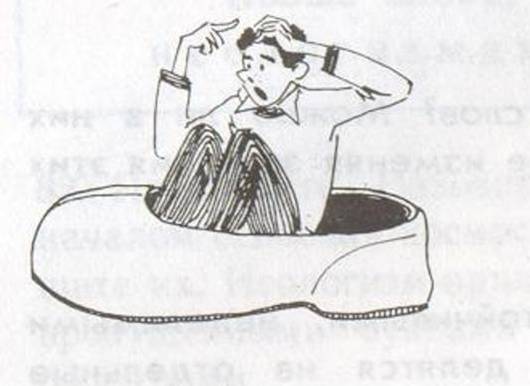 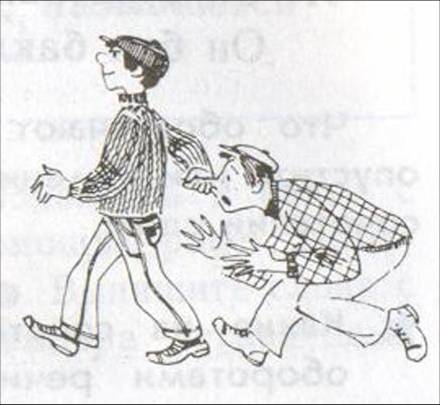 (сесть в калошу)	                (водить за нос)Задание капитану II команды.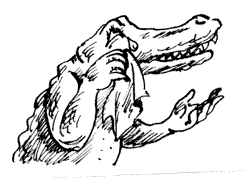 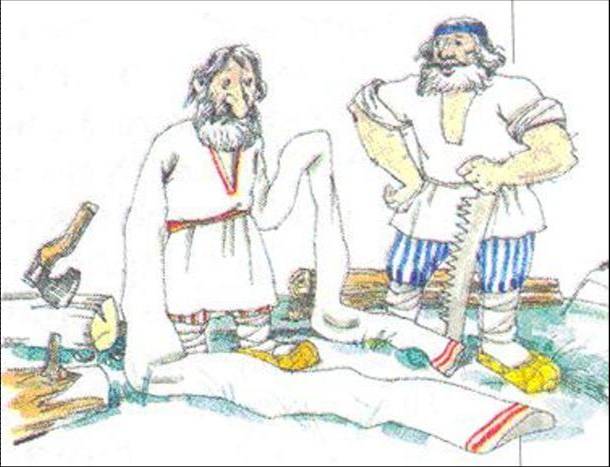 ( крокодиловы слёзы)	                  (спустя рукава)
Итог- Вот и закончился наш турнир. Хочу поблагодарить вас за активное участие, за отличное знание родного русского языка. По выражению В.Г. Белинского, фразеологизмы  составляют «народную физиономию языка, его оригинальные средства и самобытное, самородное богатство». Изучайте русский язык. Заключительное слово предоставляется жюри. Награждение.Литература:Учебно – методическое издание «Я иду на урок в начальную школу».Редактор – составитель Козлова Маргарита Анатольевна, 2001Источники картинок:  http://images.yandex.ru/yandsearch?text